Format voor werkplan Scholenvoordetoekomst voor deelnemers aan een thema		     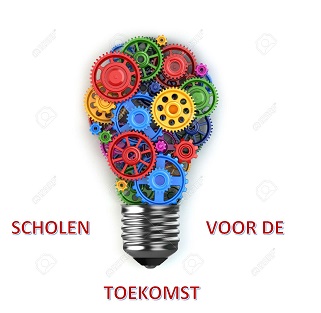 

Thema:…………………………………
Naam school/leraar (leraren) :………………………………………….(*) Hier beschrijven welk doel de deelnemer aan de themawerkgroep nastreeft (bijvoorbeeld: vergroten competenties (aanstaande) -leerkrachten in het kunnen omgaan met begaafde kinderen). Tevens aangeven wat de relatie is van het deelnemer-specifieke doel met  de hoofdoelen van Scholenvoordetoekomst. 
Hoofddoelen zijn:Meer inhoudelijke en organisatorische samenhang tussen de leer- en werkomgeving van HZ-Pabo en de scholen in het werkveldHZ Pabo en de scholen in het PO-veld bieden medewerkers en leidinggevende een leer- en werkomgeving die beter gericht is op doorlopend en gezamenlijk leren en ontwikkelen (iedere dag een beetje beter)Breder beschikbaar stellen van de opgedane kennis en inzichten in het programma(**) hier dus ook beschrijven op welke wijze het resultaat kan worden benut voor het realiseren van de hoofddoelen Scholenvoordetoekomst.Doel voor de deelnemer:
Scholenvoordetoekomst-doel (*):Doel voor de deelnemer:
Scholenvoordetoekomst-doel (*):Doel voor de deelnemer:
Scholenvoordetoekomst-doel (*):Doel voor de deelnemer:
Scholenvoordetoekomst-doel (*):Wat:een omschrijving van de activiteit(en)Hoe: een meer concrete invulling van de aanpakWanneer:de periode die de activiteit beslaat; de planningWie:aantal deelnemers, hun functie en hoeveel tijd ze investeren in de activiteitHier ook denken aan deelname aan school-overkoepelende themawerkgroep en kennisdeling(smomenten) Wie:aantal deelnemers, hun functie en hoeveel tijd ze investeren in de activiteitHier ook denken aan deelname aan school-overkoepelende themawerkgroep en kennisdeling(smomenten) Wie:aantal deelnemers, hun functie en hoeveel tijd ze investeren in de activiteitHier ook denken aan deelname aan school-overkoepelende themawerkgroep en kennisdeling(smomenten) Wie:aantal deelnemers, hun functie en hoeveel tijd ze investeren in de activiteitHier ook denken aan deelname aan school-overkoepelende themawerkgroep en kennisdeling(smomenten) Wie:aantal deelnemers, hun functie en hoeveel tijd ze investeren in de activiteitHier ook denken aan deelname aan school-overkoepelende themawerkgroep en kennisdeling(smomenten) Wie:aantal deelnemers, hun functie en hoeveel tijd ze investeren in de activiteitHier ook denken aan deelname aan school-overkoepelende themawerkgroep en kennisdeling(smomenten) Wie:aantal deelnemers, hun functie en hoeveel tijd ze investeren in de activiteitHier ook denken aan deelname aan school-overkoepelende themawerkgroep en kennisdeling(smomenten) Wie:aantal deelnemers, hun functie en hoeveel tijd ze investeren in de activiteitHier ook denken aan deelname aan school-overkoepelende themawerkgroep en kennisdeling(smomenten) Wie:aantal deelnemers, hun functie en hoeveel tijd ze investeren in de activiteitHier ook denken aan deelname aan school-overkoepelende themawerkgroep en kennisdeling(smomenten) Resultaat:het concrete resultaat van de activiteit: beschrijf dit zo veel mogelijk in concreet waarneembaar gedrag of product (**)